Зарегистрировано в Минюсте России 26 декабря 2014 г. N 35441МИНИСТЕРСТВО ТРУДА И СОЦИАЛЬНОЙ ЗАЩИТЫ РОССИЙСКОЙ ФЕДЕРАЦИИПРИКАЗот 10 ноября 2014 г. N 874нО ПРИМЕРНОЙ ФОРМЕ ДОГОВОРАО ПРЕДОСТАВЛЕНИИ СОЦИАЛЬНЫХ УСЛУГ, А ТАКЖЕ О ФОРМЕИНДИВИДУАЛЬНОЙ ПРОГРАММЫ ПРЕДОСТАВЛЕНИЯ СОЦИАЛЬНЫХ УСЛУГВ соответствии с подпунктом 5.2.96 Положения о Министерстве труда и социальной защиты Российской Федерации, утвержденного постановлением Правительства Российской Федерации от 19 июня 2012 г. N 610 (Собрание законодательства Российской Федерации, 2012, N 26, ст. 3528; 2013, N 22, ст. 2809; N 36, ст. 4578; N 37, ст. 4703; N 45, ст. 5822; N 46, ст. 5952; 2014, N 21, ст. 2710; N 26, ст. 3577; N 29, ст. 4160; N 32, ст. 4499; N 36, ст. 4868), приказываю:1. Утвердить:примерную форму договора о предоставлении социальных услуг, согласно приложению N 1;форму индивидуальной программы предоставления социальных услуг, согласно приложению N 2.2. Признать утратившим силу постановление Министерства труда и социального развития Российской Федерации от 17 мая 2002 г. N 35 "Об утверждении Положения о порядке заключения, изменения и расторжения договоров о стационарном обслуживании граждан пожилого возраста и инвалидов и формы примерного договора о стационарном обслуживании граждан пожилого возраста и инвалидов" (зарегистрировано Минюстом России 13 июня 2002 г. N 3511).3. Настоящий приказ вступает в силу с 1 января 2015 года.МинистрМ.ТОПИЛИНПриложение N 1Примерная форма договора о предоставлении социальных услуг___________________________                   "__" ______________ 20__ года(место заключения договора)                                                          N _________________________________________________________________________________________,             (полное наименование поставщика социальных услуг)именуемый в дальнейшем "Исполнитель", в лице ______________________________                                               (должность, фамилия, имя,                                                 отчество (при наличии)________________________________________________, действующего на основании   уполномоченного представителя Исполнителя)__________________________________________________________________________,              (основание правомочия: устав, доверенность, др.)с одной стороны, и _______________________________________________________.                     (фамилия, имя, отчество (при наличии) гражданина,________________________________________, именуемый в дальнейшем "Заказчик"        признанного нуждающимся       в социальном обслуживании)__________________________________________________________________________,  (наименование и реквизита документа, удостоверяющего личность Заказчика)проживающий по адресу: ___________________________________________________,                               (адрес места жительства Заказчика)в лице <1> _______________________________________________________________,                  (фамилия, имя, отчество (при наличии) законного                              представителя Заказчика)__________________________________________________________________________,                   (наименование и реквизиты документа,__________________________________________________________________________,       удостоверяющего личность законного представителя Заказчика)действующего на основании _________________________________________________                                       (основание правомочия)__________________________, проживающий по адресу: __________________________________________________________________________________________________,   (указывается адрес места жительства законного представителя Заказчика)с  другой  стороны,  совместно  именуемые в дальнейшем Сторонами, заключилинастоящий Договор о нижеследующем.I. Предмет Договора1. Заказчик поручает, а Исполнитель обязуется оказать социальные услуги Заказчику на основании индивидуальной программы предоставления социальных услуг Заказчика, выданной в установленном порядке (далее - Услуги, индивидуальная программа), которая является неотъемлемой частью настоящего договора, а Заказчик обязуется оплачивать указанные Услуги, за исключением случаев, когда законодательством о социальном обслуживании граждан в Российской Федерации предусмотрено предоставление социальных услуг бесплатно <2>.2. Сроки и условия предоставления конкретной Услуги устанавливаются в соответствии со сроками и условиями, предусмотренными для предоставления соответствующих Услуг индивидуальной программой, и в согласованном Сторонами виде являются приложением к настоящему Договору.    3. Место оказания Услуг: _____________________________________________.                               (указывается адрес места оказания услуг)4. По результатам оказания Услуг Исполнитель представляет Заказчику акт сдачи-приемки оказанных Услуг, подписанный Исполнителем, в 2 экземплярах, составленный по форме, согласованной Сторонами, который является неотъемлемой частью настоящего договора.II. Взаимодействие Сторон <3>5. Исполнитель обязан:а) предоставлять Заказчику Услуги надлежащего качества в соответствии с порядком предоставления социальных услуг, утверждаемым уполномоченным органом государственной власти, а также индивидуальной программой и настоящим Договором;б) предоставлять бесплатно в доступной форме Заказчику (законному представителю Заказчика) информацию о его правах и обязанностях, о видах Услуг, которые оказываются Заказчику, сроках, порядке и об условиях их предоставления, о тарифах на эти Услуги, их стоимости для Заказчика либо о возможности получения их бесплатно;в) использовать информацию о Заказчике в соответствии с установленными законодательством Российской Федерации о персональных данных требованиями о защите персональных данных;г) обеспечивать сохранность личных вещей и ценностей Заказчика;д) своевременно и в письменной форме информировать Заказчика об изменении порядка и условий предоставления Услуг, оказываемых в соответствии с настоящим Договором, а также их оплаты в случае изменения предельной величины среднедушевого дохода, установленной законом субъекта Российской Федерации;е) вести учет Услуг, оказанных Заказчику;ж) исполнять иные обязанности в соответствии с настоящим Договором и нормами действующего законодательства.6. Исполнитель имеет право:а) отказать в предоставлении Услуг Заказчику в случае нарушения им условий настоящего Договора, а также в случае возникновения у Заказчика, получающего Услуги в стационарной форме социального обслуживания, медицинских противопоказаний, указанных в заключении уполномоченной медицинской организации;б) требовать от Заказчика соблюдения условий настоящего Договора;в) получать от Заказчика информацию (сведения, документы), необходимые для выполнения своих обязательств по настоящему Договору. В случае непредставления либо неполного предоставления Заказчиком такой информации (сведений, документов), Исполнитель вправе приостановить исполнение своих обязательств по настоящему Договору до предоставления требуемой информации (сведений, документов);г) изменить размер оплаты Услуг, установленный в разделе III настоящего Договора, в случае изменения среднедушевого дохода Заказчика и (или) предельной величины среднедушевого дохода, установленной законом субъекта Российской Федерации, известив об этом письменно Заказчика в течение двух дней со дня таких изменений.7. Исполнитель не вправе передавать исполнение обязательств по настоящему Договору третьим лицам.8. Заказчик (законный представитель Заказчика) обязан:а) соблюдать сроки и условия настоящего Договора;б) представлять в соответствии с нормативными правовыми актами субъекта Российской Федерации сведения и документы, необходимые для предоставления Услуг, предусмотренные порядком предоставления социальных услуг, утвержденным уполномоченным органом государственной власти, а также сведения и документы для расчета среднедушевого дохода для предоставления социальных услуг бесплатно в целях реализации Федерального закона от 28 декабря 2013 г. N 442-ФЗ "Об основах социального обслуживания граждан в Российской Федерации" в соответствии с Правилами определения среднедушевого дохода для предоставления социальных услуг бесплатно, утвержденными постановлением Правительства Российской Федерации от 18 октября 2014 г. N 1075 (Собрание законодательства Российской Федерации, 2014, N 43, ст. 5910);в) своевременно информировать Исполнителя об изменении обстоятельств, обусловливающих потребность в предоставлении Услуг, влияющих на размер среднедушевого дохода Заказчика;г) оплачивать Услуги в объеме и на условиях, которые предусмотрены настоящим Договором - в случае предоставления социальных услуг за плату, в том числе частичную;д) информировать в письменной форме Исполнителя о возникновении (изменении) обстоятельств, влекущих изменение (расторжение) настоящего Договора;е) уведомлять в письменной форме Исполнителя об отказе от получения Услуг, предусмотренных настоящим Договором;ж) соблюдать порядок предоставления социальных услуг, соответствующий форме социального обслуживания;з) сообщать Исполнителю о выявленных нарушениях порядка предоставления социальных услуг, утвержденного уполномоченным органом государственной власти.9. Заказчик (законный представитель Заказчика) имеет право:а) на получение бесплатно в доступной форме информации о своих правах и обязанностях, видах Услуг, которые будут оказаны Заказчику в соответствии с индивидуальной программой, сроках, порядке и условиях их предоставления, о тарифах на эти Услуги, их стоимости для Заказчика;б) потребовать расторжения настоящего Договора при нарушении Исполнителем условий настоящего Договора.III. Стоимость Услуг, сроки и порядок их оплаты <4>10. Стоимость Услуг, предусмотренных настоящим Договором, составляет ________ рублей в месяц.    11. Заказчик осуществляет оплату Услуг ________________________________                                               (указать период оплаты___________________________________________________________________________   (ежемесячно, ежеквартально, по полугодиям или иной платежный период___________________________________________________________________________ в рублях), срок оплаты (например, не позднее определенного числа периода,___________________________________________________________________________      подлежащего оплате, или не позднее определенного числа периода,___________________________________________________________________________    предшествующего (следующего) за периодом оплаты), способ оплаты___________________________________________________________________________(за наличный расчет/в безналичном порядке на счет, указанный в разделе VII___________________________________________________________________________      настоящего Договора, либо указать, что Заказчик получает Услуги__________________________________________________________________________.                    бесплатно <5> (ненужное зачеркнуть)IV. Основания изменения и расторжения Договора <6>12. Условия, на которых заключен настоящий Договор, могут быть изменены либо по соглашению Сторон, либо в соответствии с действующим законодательством Российской Федерации.13. Настоящий Договор может быть расторгнут по соглашению Сторон. По инициативе одной из Сторон настоящий Договор может быть расторгнут по основаниям, предусмотренным действующим законодательством Российской Федерации.14. Настоящий Договор считается расторгнутым со дня письменного уведомления Исполнителем Заказчика об отказе от исполнения настоящего Договора, если иные сроки не установлены настоящим Договором.V. Ответственность за неисполнение или ненадлежащееисполнение обязательств по Договору <7>15. Стороны несут ответственность за неисполнение или ненадлежащее исполнение обязательств по настоящему Договору в соответствии с законодательством Российской Федерации.VI. Срок действия Договора и другие условия    16. Настоящий Договор вступает в силу со дня его подписания Сторонами (еслииное не указано в Договоре) и действует до _____________________.                                              (указать срок)17. Договор составлен в двух экземплярах, имеющих равную юридическую силу.VII. Адрес (место нахождения место жительства <8>),реквизиты и подписи Сторон--------------------------------<1> Заполняется в случае заключения договора законным представителем гражданина, признанного нуждающимся в социальном обслуживании.<2> Части 1 и 3 статьи 31 Федерального закона от 28 декабря 2013 г. N 442-ФЗ "Об основах социального обслуживания граждан в Российской Федерации" (Собрание законодательства Российской Федерации, 2013, N 52, ст. 7007; 2014, N 30, ст. 4257).<3> Стороны по своему усмотрению вправе дополнить настоящий раздел иными условиями.<4> Стороны по своему усмотрению вправе дополнить настоящий раздел иными условиями.<5> Части 1 и 3 статьи 31 Федерального закона от 28 декабря 2013 г. N 442-ФЗ "Об основах социального обслуживания граждан в Российской Федерации".<6> Стороны по своему усмотрению вправе дополнить настоящий раздел иными условиями.<7> Стороны по своему усмотрению вправе дополнить настоящий раздел иными условиями.<8> Для Заказчика.Приложение N 2Форма___________________________________________________________________________    (наименование органа, уполномоченного на составление индивидуальной                программы предоставления социальных услуг)         Индивидуальная программа предоставления социальных услуг____________________                                    N _________________ (дата составления)1. Фамилия, имя, отчество (при наличии) ___________________________________2. Пол _______________________ 3. Дата рождения ___________________________4. Адрес места жительства:почтовый индекс ___________ город (район) _________________________________село ___________________ улица _______________________ дом N ______________корпус ______________ квартира _____________ телефон ______________________5. Адрес места работы:почтовый индекс ___________ город (район) _________________________________улица _______________ дом __________________ телефон ______________________6.  Серия,  номер  паспорта  или  данные  иного  документа, удостоверяющеголичность, дата выдачи этих документов, наименование выдавшего органа _________________________________________________________________________________7. Адрес электронной почты (при наличии) _________________________________.8.  Индивидуальная  программа  предоставления  социальных услуг разработанавпервые, повторно (нужное подчеркнуть) на срок до: _______________________.9. Форма социального обслуживания ________________________________________.10. Виды социальных услуг:                           I. Социально-бытовые                         II. Социально-медицинские                      III. Социально-психологические                       IV. Социально-педагогические                           V. Социально-трудовые                          VI. Социально-правовые              VII. Услуги в целях повышения коммуникативного       потенциала получателей социальных услуг, имеющих ограничения              жизнедеятельности, в том числе детей-инвалидов    Примечания:    1. Объем предоставления социальной услуги указывается с соответствующейединицей  измерения  (например, м2, шт., место, комплект) в случаях,когда объем может быть определен единицами измерения.    2.  При  заполнении графы "срок предоставления услуги" указывается датаначала предоставления социальной услуги и дата ее окончания.    3.  При  заполнении графы "отметка о выполнении" поставщиком социальныхуслуг делается запись: "выполнена", "выполнена частично", "не выполнена" (суказанием причины).11. Условия предоставления социальных услуг: ______________________________                                                (указываются необходимые                                                         условия,___________________________________________________________________________   которые должны соблюдаться поставщиком социальных услуг при оказании                      социальных услуг с учетом формы__________________________________________________________________________.                         социального обслуживания)         12. Перечень рекомендуемых поставщиков социальных услуг:         13. Отказ от социального обслуживания, социальной услуги:               14. Мероприятия по социальному сопровождению:С  содержанием  индивидуальной  программы  предоставления  социальных услугсогласен _______________________________________ __________________________          (подпись получателя социальных  услуг    (расшифровка подписи)           или его законного представителя <3>)Лицо,  уполномоченное на подписание индивидуальной программы предоставлениясоциальных услуг уполномоченного органа субъекта Российской Федерации________________________________________________ __________________________           (должность лица, подпись)               (расшифровка подписи)    М.П.      Заключение о выполнении индивидуальной программы предоставления         социальных услуг от _______________ N ___________________            Индивидуальная программа предоставления социальных     услуг реализована полностью (не полностью) (нужное подчеркнуть).    Оценка  результатов  реализации индивидуальной программы предоставлениясоциально-бытовых социальных услуг: ______________________________________.    Оценка  результатов  реализации индивидуальной программы предоставлениясоциально-медицинских социальных услуг: __________________________________.    Оценка  результатов  реализации индивидуальной программы предоставлениясоциально-психологических социальных услуг: ______________________________.    Оценка  результатов  реализации индивидуальной программы предоставлениясоциально-педагогических социальных услуг: _______________________________.    Оценка  результатов  реализации индивидуальной программы предоставлениясоциально-трудовых социальных услуг: _____________________________________.    Оценка  результатов  реализации индивидуальной программы предоставлениясоциально-правовых социальных услуг: _____________________________________.    Оценка  результатов  реализации индивидуальной программы предоставленияуслуг  в целях повышения коммуникативного потенциала получателей социальныхуслуг, имеющих ограничения жизнедеятельности, в том числе детей-инвалидов ___________________________________________________________________________.    Оценка  результатов  реализации индивидуальной программы предоставлениямероприятий по социальному сопровождению: ________________________________.    Примечание:   Оценка   результатов  указывается  на  основании  анализареализации   индивидуальной   программы   предоставления  социальных  услугприменительно  к  улучшению  условий  жизнедеятельности  и (или) расширениювозможностей  получателя  социальных услуг самостоятельно обеспечивать своиосновные жизненные потребности.    Рекомендации: ________________________________________________________.__________________________________________ ________________________________     (подпись лица, уполномоченного             (расшифровка подписи)  на подписание индивидуальной программы    предоставления социальных услуг)    М.П.                                         "__" _____________ 20__ г.--------------------------------<1> Получатель - родитель, опекун, попечитель, иной законный представитель несовершеннолетних детей.<2> Организация, оказывающая социальное сопровождение, ставит отметку: "выполнено", "выполнено частично", "не выполнено" (с указанием причины).<3> Подчеркнуть статус лица, поставившего подпись.\ql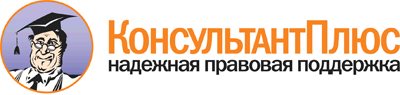 Приказ Минтруда России от 10.11.2014 N 874н
"О примерной форме договора о предоставлении социальных услуг, а также о форме индивидуальной программы предоставления социальных услуг"
(Зарегистрировано в Минюсте России 26.12.2014 N 35441)Документ предоставлен КонсультантПлюс

www.consultant.ru

Дата сохранения: 03.07.2015ИсполнительПолное наименование исполнителяАдрес (место нахождения) исполнителяИНН исполнителяБанковские реквизиты исполнителяДолжность руководителя исполнителяИсполнительПолное наименование исполнителяАдрес (место нахождения) исполнителяИНН исполнителяБанковские реквизиты исполнителяДолжность руководителя исполнителяЗаказчикФамилия, имя, отчество (при наличии) ЗаказчикаДанные документа, удостоверяющего личность ЗаказчикаАдрес места жительства ЗаказчикаБанковские реквизиты Заказчика (при наличии)Фамилия, имя, отчество (при наличии) законного представителя ЗаказчикаДанные документа, удостоверяющего личность, законного представителя ЗаказчикаАдрес места жительства законного представителя ЗаказчикаЗаказчикФамилия, имя, отчество (при наличии) ЗаказчикаДанные документа, удостоверяющего личность ЗаказчикаАдрес места жительства ЗаказчикаБанковские реквизиты Заказчика (при наличии)Фамилия, имя, отчество (при наличии) законного представителя ЗаказчикаДанные документа, удостоверяющего личность, законного представителя ЗаказчикаАдрес места жительства законного представителя Заказчика___________________/__________________________________/_________________(Фамилия, инициалы)(личная подпись)(Фамилия, инициалы)(личная подпись)М.П.М.П.N п/пНаименование социально-бытовой услугиОбъем предоставления услугиПериодичность предоставления услугиСрок предоставления услугиОтметка о выполненииN п/пНаименование социально-медицинской услугиОбъем предоставления услугиПериодичность предоставления услугиСрок предоставления услугиОтметка о выполненииN п/пНаименование социально-психологической услугиОбъем предоставления услугиПериодичность предоставления услугиСрок предоставления услугиОтметка о выполненииN п/пНаименование социально-педагогической услугиОбъем предоставления услугиПериодичность предоставления услугиСрок предоставления услугиОтметка о выполненииN п/пНаименование социально-трудовой услугиОбъем предоставления услугиПериодичность предоставления услугиСрок предоставления услугиОтметка о выполненииN п/пНаименование социально-правовой услугиОбъем предоставления услугиПериодичность предоставления услугиСрок предоставления услугиОтметка о выполненииN п/пНаименование услугиОбъем предоставления услугиПериодичность предоставления услугиСрок предоставления услугиОтметка о выполненииНаименование поставщика социальных услугАдрес места нахождения поставщика социальных услугКонтактная информация поставщика социальных услуг (телефоны, адрес электронной почты и т.п.)Наименование формы социального обслуживания, вида социальных услуг, социальной услуги, от которых отказывается получатель социальных услугПричины отказаДата отказаПодпись получателя социальных услугВид социального сопровожденияПолучатель <1>Отметка о выполнении <2>